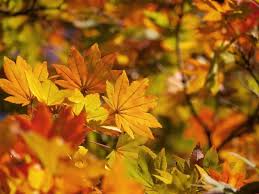 Kazalo vsebineSpoštovani dijaki in dijakinje,''vstopate'' v katalog programov obvezno izbirnih vsebin (OIV) in interesnih dejavnosti (ID) GSKŠ Ruše. Programi, ki  jih ponujamo učitelji in drugi delavci naše šole ter zunanji sodelavci in ustanove, so nastali v želji po zanimivi, poučni ter zdravi zapolnitvi prostega časa dijakov. V letošnjem šolskem letu dijaki izbirate med precej raznolikimi programi. Minimalno število ur, ki jih morate izvesti v okviru programov iz proste izbire, je določeno za vsak program in letnik posebej, lahko pa izvedete tudi več ur in izberete več programov.  Tisti dijaki, ki imate priznan status, ga lahko uveljavljate v okviru izbirnega dela OIV in ID.Katalog OIV in ID GSKŠ Ruše bo objavljen na spletnih straneh šole. Katalog se bo skozi šolsko leto tudi dopolnjeval z morebitnimi novimi programi in informacijami. Na posamezne programe se lahko prijavljate pri nosilcih programa (mentorji, učitelji). Rok za pred-prijavo je 26. oktober 2018 oz. prej. Na osnovi pred-prijav se bodo nosilci odločili glede izvedbe in vam podali osnovne informacije. Pri določenih programih bo sledil še dodaten rok prijave in pogoji za vključitev (npr. za ekskurzije). Za določene programe bodo prijave možne le do zapolnitve mest. Pri določenih programih veljajo posebni pogoji prijave, zato upoštevajte navodila nosilcev programa. Iz objektivnih razlogov (premalo prijav, vreme, …) je možno, da določeni programi ne bodo izvedeni.  Za informacije o posameznem programu oz. vsebini se obrnite na nosilca programa.Za dodatne in splošne informacije glede OIV in ID se lahko obrnete na koordinatorja za OIV in ID (Mojca Oman).Želimo vam, da v okviru OIV in ID doživite veliko lepih in nepozabnih trenutkov.Izvajalci programov OIV in ID ter vodstvo GSKŠ RušeInformacija:	Katalog OIV in ID je pripravljen kot ''živ dokument'', kar pomeni, da se bo skozi leto lahko dopolnjeval z novimi programi, vsebinami in informacijami. 	Katalog je interna dokumentacija GSKŠ Ruše.Ažuriran, veljaven katalog bo objavljen na spletnih straneh GSKŠ Ruše.Predstavitev OIV in IDOIV in ID se delijo na dva dela (obvezni, izbirni), ki sta v nadaljevanju tudi opredeljena.Obvezni del (program je zavezujoč, pripravi ga šola) – so vsebine, ki jih organizira šola in so obvezne za vse dijake. Čez celo leto se bodo po posameznih letnikih izvajale vsebine državljanske kulture, zgodovine in geografije, vsebine knjižnično-informacijskih znanj, kulturno – umetniških vsebin, športni dnevi, zdravstvena vzgoja ter vzgoja za družino, mir in nenasilje. Prav tako se bodo izvajale vsebine, povezane s programom v obliki strokovnih predavanj, ogledov in ekskurzij. Čez celo šolsko leto morajo dijaki pridobiti tri potrdila o udeležbi na ''Četrtkih na četrti''. 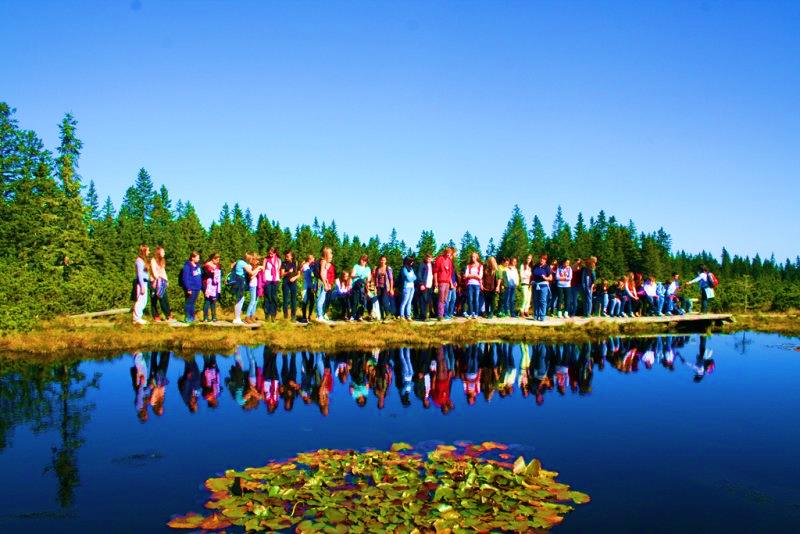 Izbirni del (dijaki izbirajo vsebine, vsebine kataloga) - dijaki  lahko prosto izbirajo:iz kataloga obveznih izbirnih vsebin, ki ga pripravi Zavod RS za šolstvo,iz kataloga obveznih izbirnih vsebin šole, ki ga šola priloži v letni delovni načrt in objavi na spletni strani šole, ''Četrtki na četrti'' (tisti, ki niso v obveznem delu),počitniška praksa,športni, kulturni in drugi statusi,predstavitve šole, informativna dneva … OBVEZNE IZBIRNE VSEBINE – splošna gimnazijaObvezne izbirne vsebine (OIV) v gimnaziji obsegajo skupaj 300 ur:v 1. letniku: 90 ur,v 2. letniku: 90 ur,v 3. letniku: 90 ur in v 4. letniku: 30 ur.Razdelitev ur po posameznih letnikih v programu splošne gimnazije je razvidna iz sledeče tabele:INTERESNE DEJAVNOSTI -  farmacevtski tehnik, kemijski tehnikInteresne dejavnosti obsegajo v tehničnih programih 352 ur:v 1. Letniku: 104 ure,v 2. Letniku: 104 ure,v 3. Letniku: 104 ure in v 4. Letniku: 40 ur.Razdelitev ur po posameznih letnikih v programih farmacevtski tehnik in kemijski tehnik je razvidna iz tabele:Naravoslovni tabor KomarnikNOSILEC PROJEKTA:	Iva PigacKRATKA VSEBINA:	Raziskovanje abiotskih in biotskih dejavnikov ekosistema komarnikPOGOJI ZA VPIS: 	Dijaki 3. letnikovREZULTATI DELA: 	terensko delo	 POTREBEN PRIBOR, OPREMA: 	/VELIKOST SKUPINE:  		do 8 dijakovPREDVIDENI STROŠKI:    	/TRAJA: 	maj/junij 2019 sobota 8-10 urPREDVIDEN DATUM:  /ŠTEVILO PRIZNANIH UR OIV/ID: 	10 ur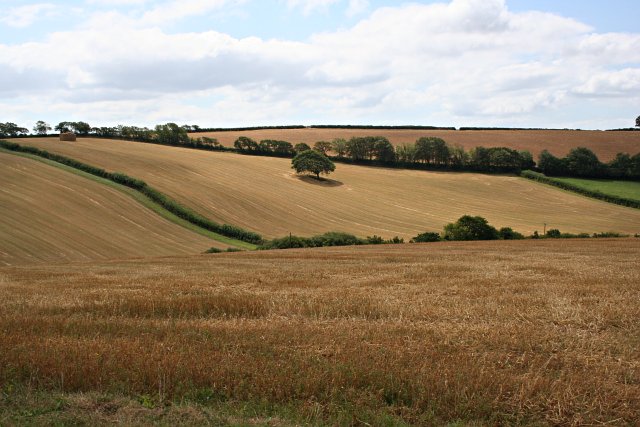 Multimedija		NOSILEC PROJEKTA:	Samo Podbrežnik, prof. glasbeKRATKA VSEBINA:	Dijaki se seznanijo z osnovami pravilne postavitve in priklopa ozvočenja za manjše prireditve. Na raznih avdio napravah se bodo naučili še osnov oblikovanja zvoka, različnih možnosti priključitev in možnosti uporabe sodobnih avdio-multimedijskih naprav.POGOJI ZA VPIS:	 /REZULTATI DELA: 	Dijaki pridobijo osnovna znanja pravilne postavitve in priklopa avdio opreme ter znanja o uporabi različnih avdio-multimedijskih naprav. Pomoč pri ozvočevanju šolskih prireditev. POTREBEN PRIBOR, OPREMA:	 /VELIKOST SKUPINE:  		do 15 dijakovPREDVIDENI STROŠKI:    	/TRAJA: 	Eden termin na mesec - po dogovoru z dijaki.PREDVIDEN DATUM:  		November 2018ŠTEVILO PRIZNANIH UR OIV/ID: 	Glede na opravljene ure.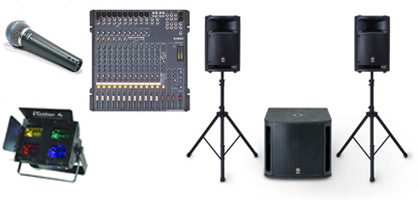 Pohodništvo NOSILEC PROJEKTA:	Ema Ramot in Tilka KumprejKRATKA VSEBINA: 	Dejavnost je namenjena dijakom za izboljšanje psihofizične kondicije, za razbremenitev po dolgotrajnem sedenju v šoli, druženju z vrstniki, vzgoji za aktivno preživljanje prostega časa, hkrati pa tudi spoznavanju Ruš in njihove oklice, da bi vsaj nekoliko spoznali kraj, v katerem se šolajo.POGOJI ZA VPIS:  	Nekaj kondicije.REZULTATI DELA: 	Po dogovoru z zainteresiranimi dijaki določimo dan in uro v tednu po pouku (predvidoma ob 14.30). Pohodi bodo v okolico Ruš (Vinska pot, Martnica, Zadravje …). POTREBEN PRIBOR, OPREMA: 	pohodniški čevlji, vremenu ustrezna oblačila, vodaVELIKOST SKUPINE:  		ni omejitvePREDVIDENI STROŠKI:	 /TRAJA: 	Trajanje enega je okvirno 1 do 2 uri, odvisno od cilja. PREDVIDEN DATUM:	Dejavnost se izvaja v odvisnosti od vremenskih razmer enkrat tedensko ali enkrat na štirinajst dni.ŠTEVILO PRIZNANIH UR OIV/ID:  glede na udeležbo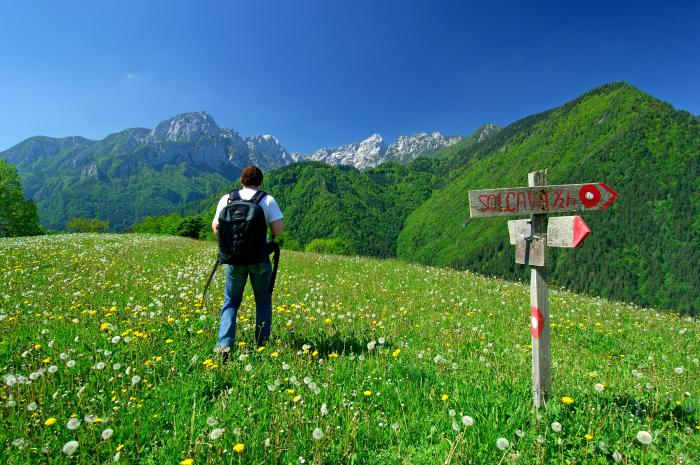 Cankarjevo tekmovanjeNOSILEC PROJEKTA:	aktiv slovenistkKRATKA VSEBINA: 	Udeležba na Cankarjevem tekmovanju zajema kritično branje izbranih leposlovnih del ter pisanje esejistične naloge na izbrano temo letošnjega tekmovanja Domovina med platnicami.POGOJI ZA VPIS:  	Sodelujejo lahko dijaki od 1. do 4.letnika.REZULTATI DELA:  	Dosežki na šolskem, regijskem ter na državnem tekmovanju.POTREBEN PRIBOR, OPREMA:  	Podajo učitelji.VELIKOST SKUPINE:  		/ PREDVIDENI STROŠKI:  	/TRAJA:  	šolsko leto 2018/19PREDVIDEN DATUM:  	Šolsko tekmovanje:   december 2018                                           	Področno tekmovanje:  januar 2019                                            	Državno tekmovanje:  marec 2019ŠTEVILO PRIZNANIH UR OIV/ID:  	5 ur šolsko, 25 ur področno, vse ure državno  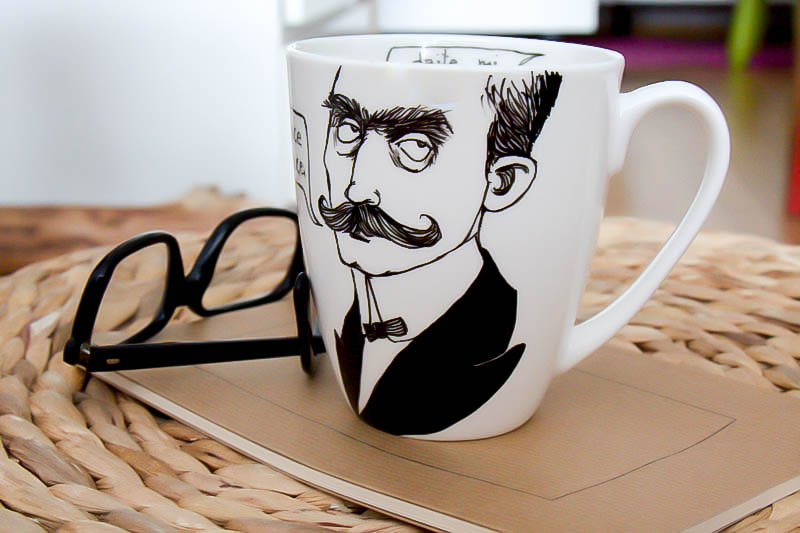 Tekmovanje iz znanja o sladkorni bolezniNOSILEC PROJEKTA: KLAVDIJA PODLESNIKKRATKA VSEBINA:  Dijaki se pripravljajo na Tekmovanje v znanju o sladkorni bolezni za srednješolce. Na ta način pridobijo znanja o sladkorni bolezni, o znakih bolezni, poteku zdravljenja… Seznanijo se z načinom kako lahko preprečimo, da pride do nastanka sladkorne bolezni. Spoznajo zdrav način življenja vsakega posameznika, ki vključuje zdravo prehrano in gibanje.V letošnjem šolskem letu smo prijavili dijake na tekmovanje v dveh skupinah:Program GIMNAZIJA,Tehniški program: FARMACEVTSKI IN KEMIJSKI TEHNIK.Kar pomeni, da se na državno tekmovanje uvrsti 6 dijakov naše šole (3 dijaki programa gimnazija in 3 dijaki tehniškega programa (kemija ali farmacija).POGOJI ZA VPIS: Sodelujejo lahko dijaki od 1. do 4. letnika. Priporočamo dijakom, ki so že tekmovali v znanju o sladkorni bolezni v osnovni šoli ali v srednji šoli.REZULTATI DELA: Dosežki na šolskem tekmovanju (dijaki lahko dosežejo bronasto priznanje). Dosežki na državnem tekmovanju (dijaki lahko dosežejo srebrno ali zlato priznanje). Dosežke državnih tekmovanj lahko dijaki uveljavljajo tudi za Zoisove štipendije.	 POTREBEN PRIBOR, OPREMA: Dijaki dobijo potrebno literaturo. Literatura bo objavljena tudi na naši spletni strani…TRAJA: Od meseca septembra 2018 do novembra 2018.PREDVIDEN DATUM:  September, oktober (priprava na šolsko tekmovanje).  Oktober, november (priprava na državno tekmovanje).ŠOLSKO TEKMOVANJE: Petek - 12.10.2018, na šoli.DRŽAVNO TEKMOVANJE: Sobota - 17.11.2018 v Ljutomeru.ŠTEVILO PRIZNANIH UR OIV/ID: Dijaki, ki sodelujejo na šolskem tekmovanju pridobijo 5 ur  ali več (odvisno od priprav).Dijaki, ki sodelujejo na državnem tekmovanju pridobijo 15 ur ali več (odvisno od prisotnosti na pripravah in dejavnostih na področju Zdrave šole).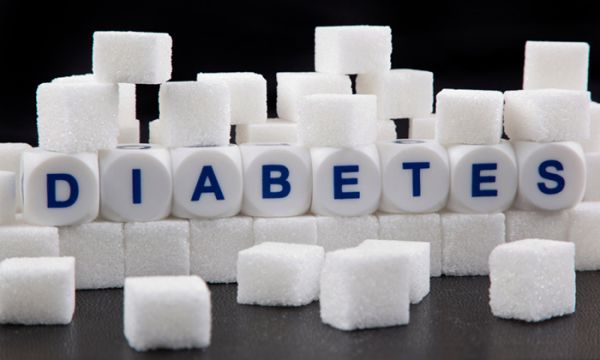 Zdrava šolaNOSILEC PROJEKTA: KLAVDIJA PODLESNIKKRATKA VSEBINA:  Priprava stojnic in plakatov v avli šole in dijaškega doma, ob različnih svetovnih dnevih in drugih aktivnostih, npr.: Odvrzimo cigareto, Teden otroka, Teden revščine, Zdravo življenje, Dan boja proti aidsu, Eko tržnica, Gibanje v naravi, Sodelovanje s starostniki, Prostovoljstvo…POGOJI ZA VPIS: Sodelujejo lahko dijaki od 1. do 4. letnika.REZULTATI DELA: Stojnice in plakati v avli šole in dijaškega doma. Dejavnosti in aktivnosti ob različnih svetovnih dnevih povezanih z zdravjem.	 POTREBEN PRIBOR, OPREMA: /VELIKOST SKUPINE:  Ni omejitve.PREDVIDENI STROŠKI:    /TRAJA: Celo šolsko leto 2018/2019.PREDVIDEN DATUM:  Projekt  se izvaja celo šolsko leto. Dejavnosti in aktivnosti so izvedene med glavnim odmorom ali takoj po pouku. V mesecu aprilu sodelujemo na Eko tržnici in Dnevu za spremembe, zato bosta dejavnosti potekali v soboto.ŠTEVILO PRIZNANIH UR OIV/ID:  Dijaki pridobijo različno število ur, odvisno od aktivnosti in vključenosti v dejavnosti.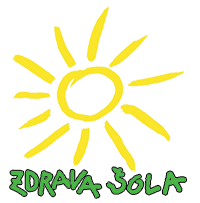 Ekskurzija – ogled živalskega vrta Herberstein in čokoladnice Zotter GradecNOSILEC PROJEKTA: KLAVDIJA PODLESNIKKRATKA VSEBINA:  V mesecu MARCU ali APRILU 2019  bomo izvedli ekskurzijo v Avstrijo. Ogledali si bomo Živalski vrt Herberstein, grad Herberstein in čokoladnico Zotter.POGOJI ZA VPIS: Sodelujejo lahko dijaki od 1. do 4.letnika.REZULTATI DELA: Uspešno zaključena ekskurzija. POTREBEN PRIBOR, OPREMA:  /VELIKOST SKUPINE:  44 dijakov (1 avtobus + 3 spremljevalci).PREDVIDENI STROŠKI: Odvisno od števila prijavljenih – do 38 eur (cena vključuje vstopnine v živalski vrt in čokoladnico s vključeno degustacijo).TRAJA: Od 8.00 do 22.00.PREDVIDEN DATUM:  Sobota  v mesecu marcu ali aprilu 2019.ŠTEVILO PRIZNANIH UR OIV/ID: Dijaki pridobijo 14 ur.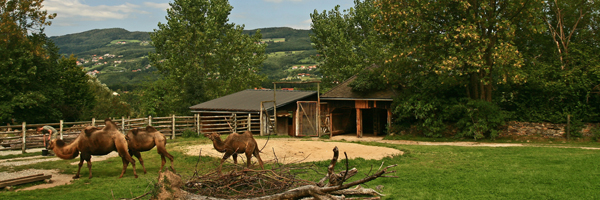  Popoldanske dejavnosti v dijaškem domu GSKŠ RušeNOSILEC PROJEKTA:  VZGOJITELJI DIJAŠKEGA DOMA GSKŠ RUŠEKRATKA VSEBINA: V dijaškem domu potekajo v popoldanskem času različne dejavnosti: športne aktivnosti, prostovoljstvo, likovne delavnice, urejevanje okolice, mladinske delavnice, kino, ustvarjalne delavnice, ki jih vodijo vzgojitelji dijaškega doma GSKŠ Ruše.POGOJI ZA VPIS: Sodelujejo lahko dijaki od 1. do 4. letnika (vsi dijaki bivajo v dijaškem domu).REZULTATI DELA: Uspešno zaključene delavnice in športne aktivnosti.POTREBEN PRIBOR, OPREMA:  /VELIKOST SKUPINE:  Ni omejitve.PREDVIDENI STROŠKI:  /   TRAJANJE: V popoldanskem času.PREDVIDEN DATUM: Vso šolsko leto, od septembra 2018 do junija 2019.ŠTEVILO PRIZNANIH UR OIV/ID:  Dijaki pridobijo različno število ur, odvisno od vključenosti v popoldanske dejavnosti v dijaškem domu.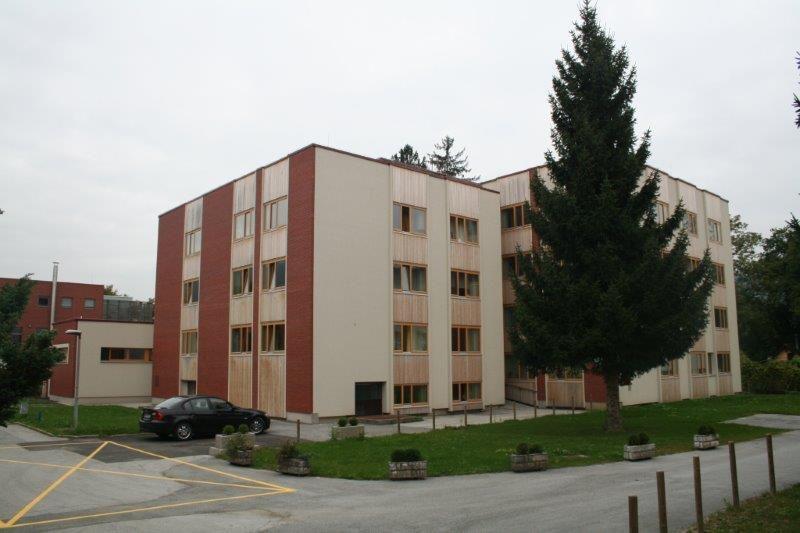  Sadeži družbe - prostovoljstvoNOSILEC PROJEKTA: KLAVDIJA PODLESNIKKRATKA VSEBINA: Dejavnosti v okviru projekta SADEŽI DRUŽBE. Izvajajo se prostovoljne dejavnosti. Izvajamo aktivnosti v Dnevnem centru centra za socialno delo Ruše in VDC Polž-a, enota Ruše. Obe lokaciji sta tik ob šoli.POGOJI ZA VPIS: Sodelujejo lahko dijaki od 1. do 4.letnika.REZULTATI DELA: Prireditve za starejše občane v mesecu decembru 2018 in maju 2019, božični koncert, dan za spremembe v aprilu 2019, dnevna druženja s centri, sodelovanje na različnih aktivnostih in prireditvah v Rušah.POTREBEN PRIBOR, OPREMA:  /VELIKOST SKUPINE:  Vsaka skupina največ 10 dijakov. Oblikuje se lahko več skupin po 10 dijakov. Prijavi se lahko tudi  do 30 dijakov, ki jih razdelimo v skupine.PREDVIDENI STROŠKI:  /   TRAJANJE: Celo šolsko leto 2018/2019.PREDVIDEN DATUM: Projekt  se izvaja celo šolsko leto, od septembra 2018 do junija 2019. Dejavnosti in aktivnosti so izvedene med glavnim odmorom ali takoj po pouku.  Dijaki dijaškega doma izvajajo prostovoljne dejavnosti v popoldanskem času, po dogovoru z mentorico. V mesecu aprilu sodelujemo na Eko tržnici in Dnevu za spremembe, zato bosta dejavnosti potekali v soboto.ŠTEVILO PRIZNANIH UR OIV/ID:  Dijaki pridobijo različno število ur, odvisno od aktivnosti. V primeru, da so dijaki celo leto vključeni v projekt in pomagajo gospe Klavdiji Podlesnik, ali sodelujejo kot prostovoljci lahko pridobijo več kot 30 ur.Simbioza šola in simbioza giba – računalniška delavnica za starejše občane in telesne aktivnosti za starejše občaneNOSILEC PROJEKTA: KLAVDIJA PODLESNIK KRATKA VSEBINA: V šolskem letu 2018/2019 bomo izvedli dve vrsti delavnic: Učenje računalništva in Športne aktivnosti za starejše občane.  Dijaki prostovoljci bodo učili starejše občane osnov računalništva, starejši občani pa se bodo vključili tudi na različne športne dejavnosti, kjer bodo sodelovali tudi dijaki prostovoljci.POGOJI ZA VPIS: Sodelujejo lahko dijaki od 1. do 4.letnika.REZULTATI DELA: Računalniška delavnica za starejše občane in športne aktivnosti s starejšimi občani.POTREBEN PRIBOR, OPREMA:  /VELIKOST SKUPINE:  Potrebujemo do 12 dijakov, oziroma po potrebi oziroma dogovoru.PREDVIDENI STROŠKI:  /   TRAJANJE: 1 teden računalniške dejavnosti (5 x 2 uri), 1 teden športne dejavnosti( 5 x 2 uri).PREDVIDEN DATUM: Projekt se izvaja v dijaškem domu (Simbioza šola), v računalniški učilnici, v knjižnici in v času športne vzgoje v šolski telovadnici (Simbioza giba). Datumi aktivnosti še niso določeni.ŠTEVILO PRIZNANIH UR OIV/ID:  Dijaki pridobijo različno število ur, odvisno od aktivnosti in vključenosti v projekt.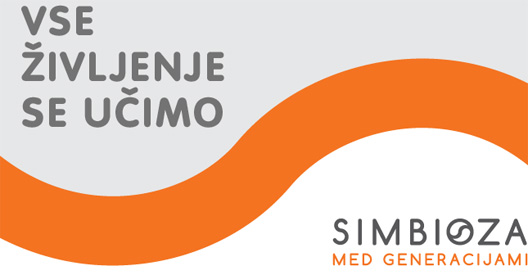   Ekskurzija – ogled prirodoslovnega muzeja na Dunaju in ogled predbožičnega DunajaNOSILEC PROJEKTA: KLAVDIJA PODLESNIKKRATKA VSEBINA:  Ekskurzija poteka iz Ruš preko meje Šentilj proti Dunaju. V Dunaju si ogledamo Prirodoslovni muzej. Po ogledu muzeja voden sprehod skozi mesto. V mestu kakšno uro prosto za malico, potem pa ogled in obisk novoletnega sejma na Dunaju. Po ogledu nazaj proti domu.POGOJI ZA VPIS: Sodelujejo lahko dijaki od 1. do 4.letnika.REZULTATI DELA: Uspešno zaključena ekskurzija.POTREBEN PRIBOR, OPREMA:  /VELIKOST SKUPINE:  44 dijakov (1 avtobus + 3 spremljevalci).PREDVIDENI STROŠKI: Odvisno od števila prijavljenih – od 30 do največ 40  eur.TRAJA: Od 6.00 do 22.00.PREDVIDEN DATUM:  Sobota (08.12.2018 ali 15.12.2018)ŠTEVILO PRIZNANIH UR OIV/ID: Dijaki pridobijo 16 ur.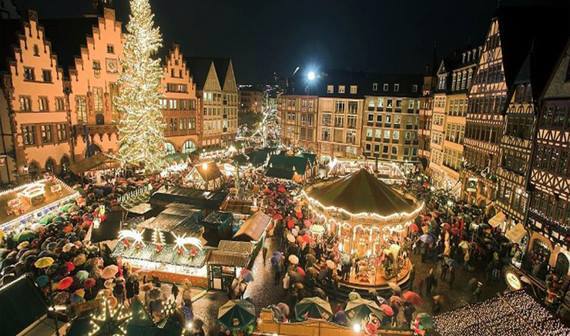  Matematična tekmovanjaNOSILEC PROJEKTA:  učiteljice matematikeKRATKA VSEBINA:  Priprave na tekmovanja iz matematike:Logika september 2018,Matematično tekmovanje srednješolcev Slovenije (Mednarodni matematični kenguru) marec 2019 – gimnazijci,Tekmovanje dijakov srednjih tehniških in strokovnih šol v znanju matematike (Mednarodni matematični kenguru) marec 2019 – tehniki.POGOJI ZA VPIS:  dijaki GSKŠ z interesom za matematikoREZULTATI DELA:  udeležba na tekmovanjih, priznanjaPOTREBEN PRIBOR, OPREMA:  gradivo iz e-učilniceVELIKOST SKUPINE:  prijavljeni dijakiPREDVIDENI STROŠKI:  prijavnino na tekmovanja poravna šolaTRAJANJE:  v skladu z razpisi tekmovanjPREDVIDEN DATUM: po uradnem koledarju tekmovanj - šolsko tekmovanje iz Logike; šolsko tekmovanje Kenguru; državna tekmovanja ŠTEVILO PRIZNANIH UR OIV/ID: po 5 ur za vsako stopnjo tekmovanja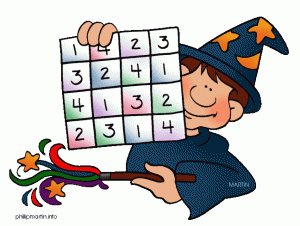  EkošolaNOSILEC PROJEKTA: Urška HertišKRATKA VSEBINA: Dijaki bodo tekom šolskega leta sodelovali pri izvajanju projektovEkošole. Nekateri projekti, ki bodo potekali v okviru Ekošole so opisani posebej (glej: Šolski zeliščni vrt, Ekokviz, Ekobranje).POGOJI ZA VPIS: Dijaki od 1. do 4. letnika vseh izobraževalnih programov.REZULTATI DELA: Z dejavnostmi Ekošole (razstave, promocije, prireditve, Ekodan…) ekološko bolje ozaveščeno osebje šole in dijaki.POTREBEN PRIBOR, OPREMA: Zavisi od dejavnosti.VELIKOST SKUPINE: /PREDVIDENI STROŠKI: /TRAJANJE: Šolsko leto 2018/2019.PREDVIDEN DATUM: Datumi izvedbe so navedeni pri opisih posameznih projektov. Datumi dejavnosti Ekošole (razstave, promocije, prireditve, Ekodan…) bodo objavljeni naknadno.ŠTEVILO PRIZNANIH UR OIV/ID: Dijaki pridobijo različno število ur, odvisno od izbranega projekta in sodelovanja.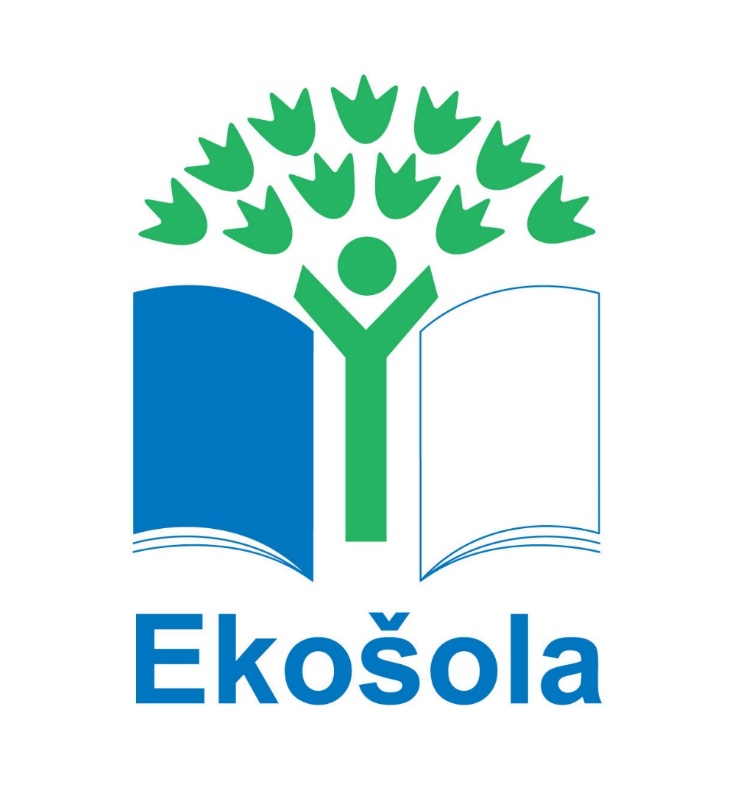 14. Šolski zeliščni vrt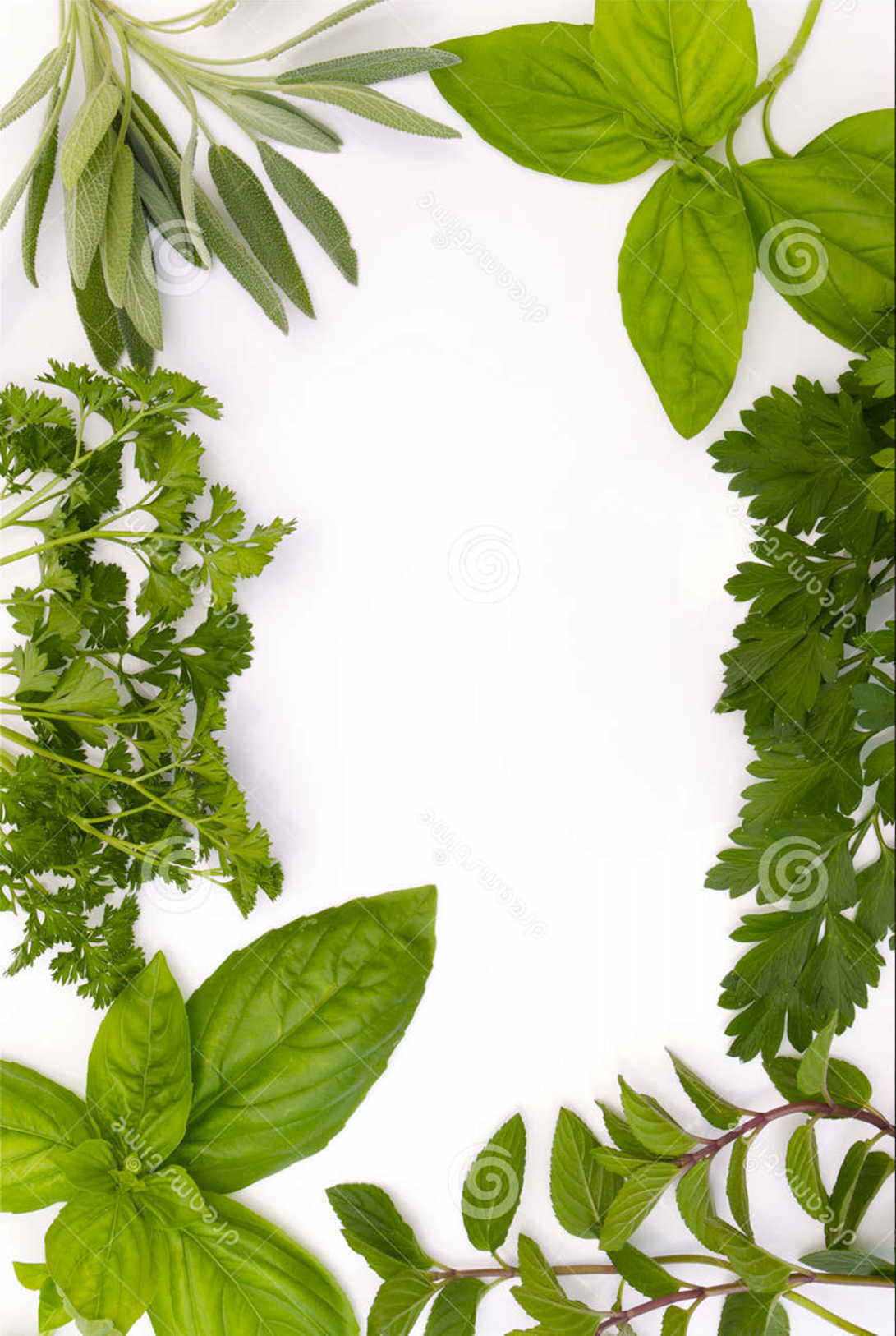 NOSILKE PROJEKTA: Urška HertišKRATKA VSEBINA: Urejanje obstoječega zeliščnega vrta (za šolo), označevanje rastlin. Cilj je pridelava zelišč za potrebe pouka, izdelava mini knjižice ali izdelkov iz rastlinskih drog (mazila, sirupi, mila…).POGOJI ZA VPIS: Dijaki od 1. do 4. letnika vseh izobraževalnih programov.REZULTATI DELA: Urejen zeliščni vrt z na novo označenimi rastlinami. Izdelana knjižica »Šolski zeliščni vrt«. Izdelki iz zdravilnih rastlin.POTREBEN PRIBOR, OPREMA: Orodje za delo dobijo dijaki pri mentoricah ali prihišniku.VELIKOST SKUPINE: Največ 8 dijakov.PREDVIDENI STROŠKI: /TRAJANJE: Od septembra 2018 do konca šolskega leta (junij 2019).PREDVIDEN DATUM: Po sprotnem dogovoru. Pričetek urejanja že v mesecu septembru (rezanje zelišč). Celo šolsko leto, tudi poleti (zalivanje…).ŠTEVILO PRIZNANIH UR OIV/ID: Dijaki lahko pridobijo 25 ur (odvisno od sodelovanja)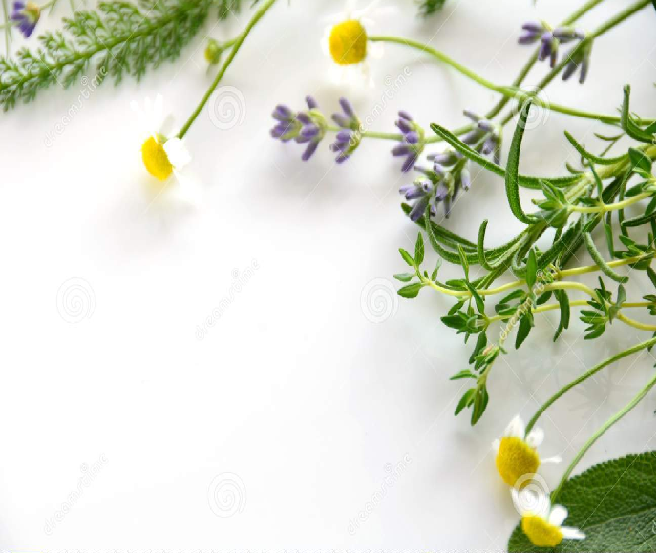 15. EkobranjeNOSILEC PROJEKTA: aktiv slavistkKRATKA VSEBINA: Branje knjig katerih vsebina bo pokrivala tudi ekološke teme. Na prvem srečanju bodo izbrane knjige, ki jih bomo obravnavali na naslednjih srečanjih.POGOJI ZA VPIS: Dijaki od 1. do 4. letnika vseh izobraževalnih programov z zanimanjem za branje.REZULTATI DELA: Izmenjava mnenj o prebranem delu, razmišljanje o vsebini in primerih iz prakse.POTREBEN PRIBOR, OPREMA: Knjige, ki si jih bomo izbrali.VELIKOST SKUPINE: Največ 15 dijakov.PREDVIDENI STROŠKI: /TRAJANJE: Od septembra 2018 do konca šolskega leta (junij 2019).PREDVIDEN DATUM: Po sprotnem dogovoru (predvideno 4x na leto).ŠTEVILO PRIZNANIH UR OIV/ID: Dijaki lahko pridobijo 32 ur (odvisno od sodelovanja: branje knjige, udeležba na srečanjih).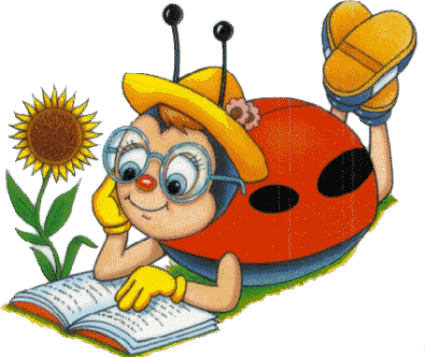 16. Ekokviz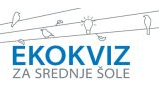 NOSILEC PROJEKTA: Barbara Kajba MoriKRATKA VSEBINA: Pripravljali se bomo na šolsko / državno tekmovanje.POGOJI ZA VPIS: Dijaki od 1. do 4. letnika vseh izobraževalnih programov.REZULTATI DELA: Pridobljeno znanje z novih področij »Ekosveta«. Uvrstitev na državno tekmovanje.POTREBEN PRIBOR, OPREMA: /VELIKOST SKUPINE: /PREDVIDENI STROŠKI: /TRAJANJE: Od septembra 2018 do februarja 2019. Po sprotnem dogovoru (predvidoma 3x pred tekmovanjem).PREDVIDEN DATUM: Šolsko tekmovanje: 4. december 2018			       Državno tekmovanje:  februar 2019ŠTEVILO PRIZNANIH UR OIV/ID: Dijaki lahko pridobijo 25 ur (odvisno od sodelovanja).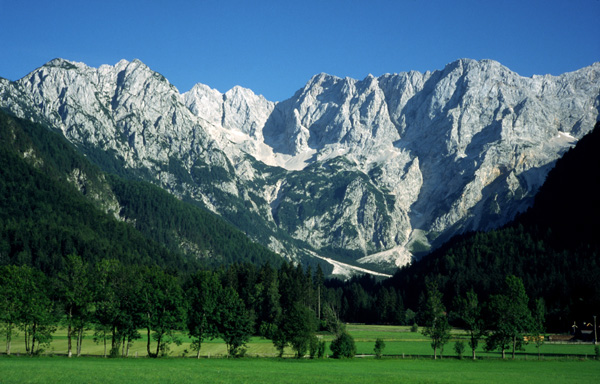 17. Plesna skupinaNOSILEC PROJEKTA: 	Tina ŠljivarKRATKA VSEBINA: 	Ob glasbi bomo povezovali plesne gibe (hip-hop, dance) in jih združili v koreografijo.POGOJI ZA VPIS: 	Veselje do plesa.REZULTATI DELA: 	Nastopanje na šolskih prireditvah, dobro počutje.	 POTREBEN PRIBOR, OPREMA: 	Športna oprema.VELIKOST SKUPINE:		12 PREDVIDENI STROŠKI: 	/TRAJA: 	Celo šolsko leto, 1 x na tedenPREDVIDEN DATUM:		 /ŠTEVILO PRIZNANIH UR OIV/ID: 	1 ura na obisk.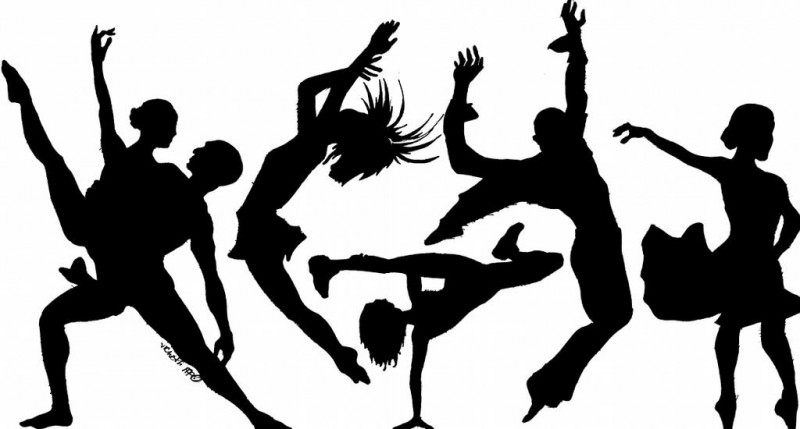 18. Šolska športna tekmovanja dijaki, dijakinjeNOSILEC PROJEKTA:	Drago Štefok (dijaki), Tina Šljivar (dijakinje)KRATKA VSEBINA:	Igrali bomo športne igre (nogomet, košarka, odbojka, …) in se pripravljali na šolska športna tekmovanja.POGOJI ZA VPIS:	 Veselje do gibanja.REZULTATI DELA: 	Dobro počutje.	 POTREBEN PRIBOR, OPREMA: 	Športna oprema.VELIKOST SKUPINE: 		20 PREDVIDENI STROŠKI: 	/ TRAJA: 	1 krat na teden eno šolsko uro.PREDVIDEN DATUM: 		Celo šolsko leto.ŠTEVILO PRIZNANIH UR OIV/ID: 	1 ura na obisk.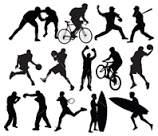 19. Zgodovinsko tekmovanjeNOSILEC PROJEKTA: 	Mira Koler KozicKRATKA VSEBINA:  	priprava na tekmovanjePOGOJI ZA VPIS: 	dijaki od prvega do četrtega letnikaREZULTATI DELA:	 / 	 POTREBEN PRIBOR, OPREMA:  	/VELIKOST SKUPINE:   		/PREDVIDENI STROŠKI:    	/TRAJA: 	šolsko leto 2018/19PREDVIDEN DATUM:  		januar 2019ŠTEVILO PRIZNANIH UR OIV/ID:  	5 ur na tekmovanje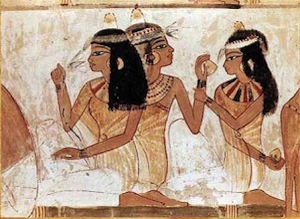 20. PfiffikusNOSILEC PROJEKTA: 	Romana JenčičKRATKA VSEBINA:	prebrati je potrebno najmanj dve knjigiPOGOJI ZA VPIS: 	osnovno znanje nemškega jezikaREZULTATI DELA:	sodelovanje na tekmovanjuPOTREBEN PRIBOR, OPREMA: 	knjigeVELIKOST SKUPINE: 		ni omejitevPREDVIDENI STROŠKI:	/  TRAJA: 	10 urPREDVIDEN DATUM: 		marec 2019ŠTEVILO PRIZNANIH UR OIV/ID: 	10 ur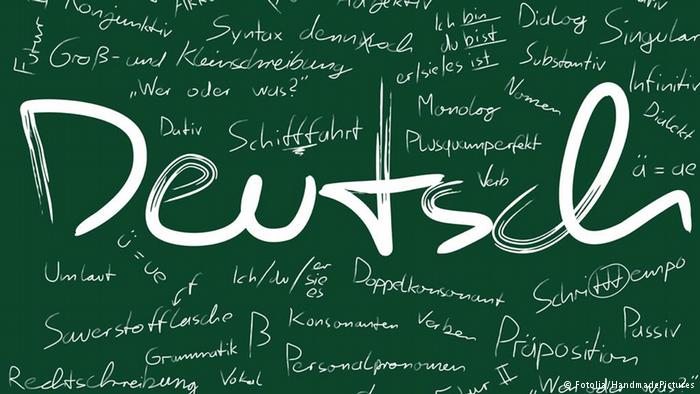 21. Priprava na tekmovanje iz kemije za kemijske tehnikeNOSILEC PROJEKTA: 	strokovni aktiv učiteljev kemijeKRATKA VSEBINA: 	Pripraviti dijake na tekmovanje za državno tekmovanje kemijskih tehnikov. Dijake se pripravi na samostojno praktično delo v laboratoriju in samostojno izvajanje analiz. Dijaki bodo tekmovali na šolskem in državnem tekmovanju. V primeru uvrstitve na prvo mesto na državnem tekmovanju, se lahko dijaki uvrstijo celo na mednarodno tekmovanje iz kemije.POGOJI ZA VPIS: 	dijaki drugih in tretjih letnikov programa kemijski tehnik, ki želijo izpopolniti praktično znanje iz kemije in laboratorijskega dela, ter se dokazati na tekmovanjih REZULTATI DELA: 	uspeh na tekmovanjuPOTREBEN PRIBOR, OPREMA: 	zaščitna oprema (plašč, očala, kalkulator, pipetor, krpica, rokavice, vžigalice)VELIKOST SKUPINE: 		do 10 dijakovPREDVIDENI STROŠKI: 	kemikalije (krije šola)TRAJANJE: 		januar 2019 - april 2019PREDVIDEN DATUM: 		šolsko leto 2018/2019ŠTEVILO PRIZNANIH UR OIV/ID: 		šolsko tekmovanje    5 ur                                                         		državno tekmovanje  15 ur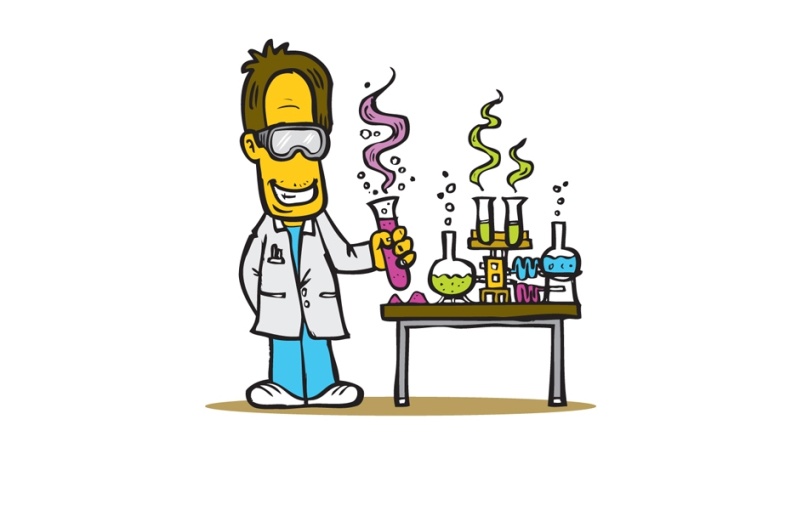 22. Priprave na tekmovanje iz kemije (Preglove plakete)NOSILEC PROJEKTA:	 I. Pigac, J. Gibičar Gert, B. DenacKRATKA VSEBINA: 	Pripraviti dijake na tekmovanje  za Preglove plakete.  Reševali bomo naloge iz starih tekmovanj in se nanj    temeljito pripravili.   Dijaki bodo tekmovali na šolskem in državnem tekmovanju.POGOJI ZA VPIS: 	Dijaki vseh letnikov programa gimnazija,  kemijski tehnik in farmacevtski tehnik,  ki želijo izpopolniti znanje iz kemije in se dokazati na tekmovanjih.REZULTATI DELA: 		uspeh na tekmovanju - priznanjaPOTREBEN PRIBOR, OPREMA:		 /VELIKOST SKUPINE: 	do 10 dijakovPREDVIDENI STROŠKI: 	/TRAJANJE: 	januarja 2019  maj  2019PREDVIDEN DATUM: 	11. marec 2019 , 11. maj 2019ŠTEVILO PRIZNANIH UR OIV/ID: 	šolsko tekmovanje  5 urdržavno tekmovanje  15 ur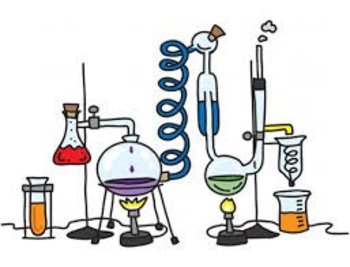 23. Ekskurzija- München in grad NeuschwansteinNOSILEC PROJEKTA: 	Mojca OmanKRATKA VSEBINA:  	Dvodnevna ekskurzija v Nemčijo – O PODROBNOSTIH PROGRAMA SE POZANIMEJTE V KNJIŽNICI, kjer dobite prijavnicePOGOJI ZA VPIS:	/REZULTATI DELA: 	Dijaki spoznajo naravne in kulturne znamenitosti Nemčije in pokrajine BavarskePOTREBEN PRIBOR, OPREMA: 	/VELIKOST SKUPINE:  	45 dijakovPREDVIDENI STROŠKI:    135 eur (najmanj 45 dijakov), 135 eur (najmanj 40 dijakov), 150 eur (najmanj 35 dijakov)TRAJA:  2 dniPREDVIDEN DATUM:  	junij 2019ŠTEVILO PRIZNANIH UR OIV/ID: 	vse ure OIV/ID 24. Bralni klubNOSILEC PROJEKTA: 	Darka Tancer-KajnihKRATKA VSEBINA:  	V bralnem klubu bomo obravnavali vsaj tri zelo različne leposlovne knjige, ki jih bomo izbrali na prvem sestanku.  V pogovorih bomo enakopravno in kulturno soočali svoja mnenja, stališča in razmišljanja o prebranem.POGOJI ZA VPIS: 	Navdušenje ali vsaj interes za branje leposlovja.REZULTATI DELA: 	Poglobljeno doživljanje, kritično razmišljanje, kultivirano izražanje  in strpno soočanje različnih mnenj.POTREBEN PRIBOR, OPREMA:  	Knjige, ki jih bomo obravnavali, »odprto srce in glava«.VELIKOST SKUPINE:  		od 5 do 25PREDVIDENI STROŠKI:    	/TRAJANJE: 	skozi vse šolsko leto PREDVIDEN DATUM:  	Pogovori o knjigah (3x po 2 šolski uri)ŠTEVILO PRIZNANIH UR OIV/ID:  	Za vsako prebrano knjigo (skupaj z aktivno udeležbo na bralnem klubu) 10 ur.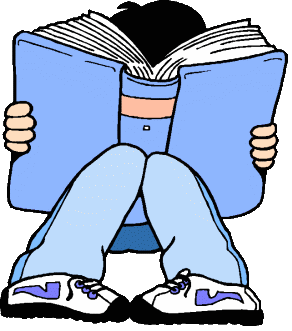 25. Gledališki abonmaNOSILEC PROJEKTA: 	Darka Tancer-KajnihKRATKA VSEBINA:  	Tudi v tem šolskem letu lahko izbirate med različnimi gledališkimi abonmaji, in sicer:  opera in balet, drama,  skupni  in simfonični ciklus.POGOJI ZA VPIS: 	Navdušenje ali vsaj interes za gledališko in/ali glasbeno umetnost..REZULTATI DELA: 	Spoznavanje dramske, operne, baletne in/ali glasbene umetnosti svetovno znanih in domačih ustvarjalcev; doživljanje estetskih užitkov.POTREBEN PRIBOR, OPREMA:  	/VELIKOST SKUPINE:  		/PREDVIDENI STROŠKI:    	Cena za posamezni abonma.TRAJANJE: 	 Skozi vse šolsko leto. PREDVIDEN DATUM:  	Datumi bodo objavljeni za vsak mesec.ŠTEVILO PRIZNANIH UR OIV/ID:  	20 ur za abonma in poročilo o ogledanih predstavah/koncertih.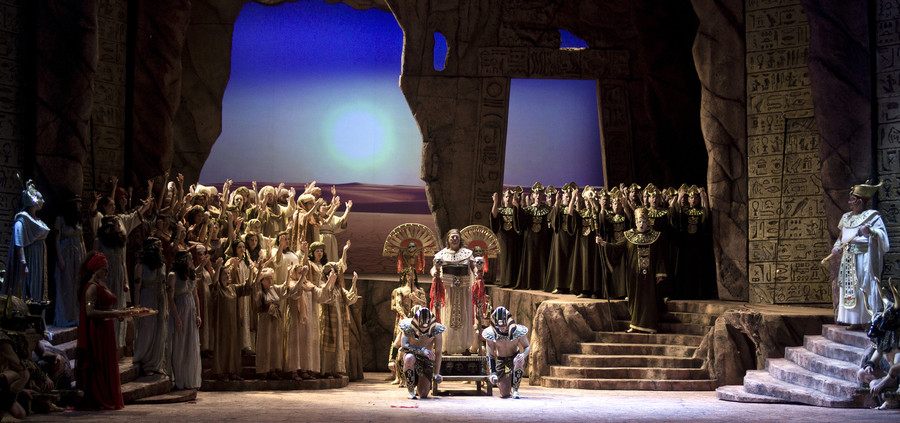 26. Filmski abonmaNOSILEC PROJEKTA: 	Tilka KumprejKRATKA VSEBINA:  	Z ogledi filmov spoznavate filmsko umetnost. Ustvarjanje kritičnih mnenj o vsebinah. POGOJI ZA VPIS: 	Navdušenje nad filmom.REZULTATI DELA: 	Ogled filmov. Priprava poročila.POTREBEN PRIBOR, OPREMA:  	/VELIKOST SKUPINE:  		/PREDVIDENI STROŠKI:    	Vstopnice za kino  oz. abonma.TRAJANJE: 	 Skozi vse šolsko leto. PREDVIDEN DATUM:  	Glede na spored kinematografovŠTEVILO PRIZNANIH UR OIV/ID:  	Glede na udeležbo.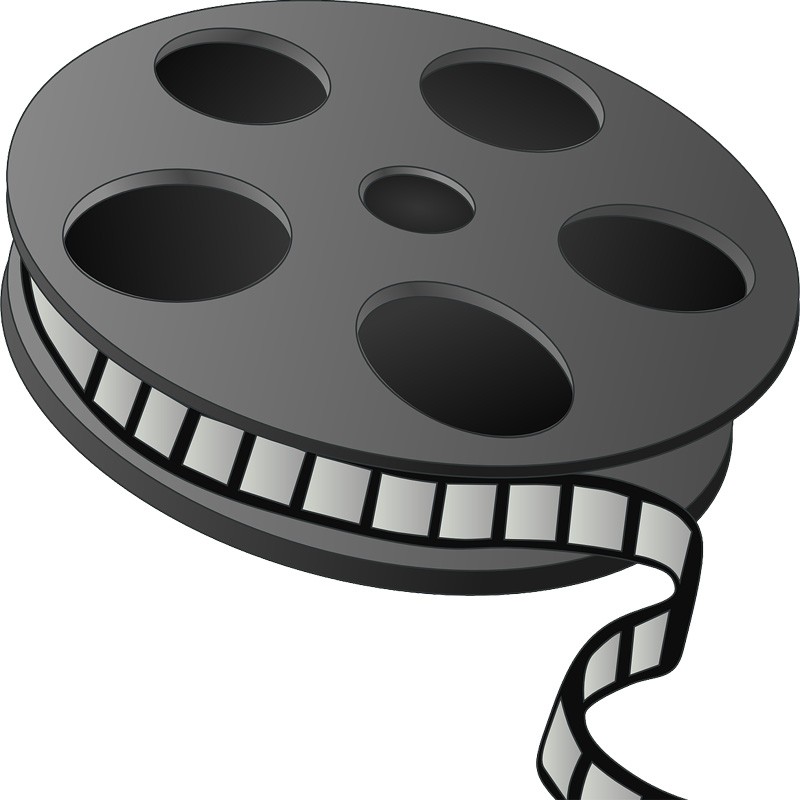 27. KolesarjenjeNOSILEC PROJEKTA: 	Petra MariničKRATKA VSEBINA: 	Dvodnevno kolesarjenje: Šentilj – Graz – Šentilj. Kolesarimo po urejenih kolesarskih poteh ob reki Muri. Prenočišče v Grazu. POGOJI ZA VPIS: 	dovolj dobra telesna pripravljenost, opremljeno kolo, kolesarska čeladaREZULTATI DELA: 	fotografije, prispevki za HabitusPOTREBEN PRIBOR, OPREMA: 	opremljeno kolo, čeladaVELIKOST SKUPINE:  		do 15 dijakovPREDVIDENI STROŠKI:  	55 – 60 €, v ceno je vključen prevoz z vlakom  (Maribor – Šentilj – Maribor + kolo), prenočišče s polpenzionom..TRAJANJE: 		2 dniPREDVIDEN DATUM: 		19.-20. junij 2019 ŠTEVILO PRIZNANIH UR OIV/ID: 	Vse ure OIV/ID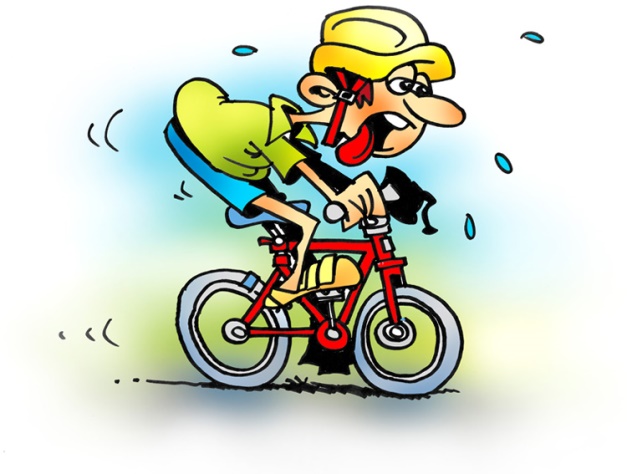 28.  Ekskurzija - Škotska	NOSILEC PROJEKTA: 	Maja HerganKRATKA VSEBINA: 	4 - dnevna ekskurzija na Škotsko. Prevoz – letalo.Bivanje v hotelu ** ali ***  Ogled znamenitosti Edinburga in zahodne obale Škotske z otokom Sky.POGOJI ZA VPIS: 	Program je namenjen dijakom od 1. do 4. letnika.REZULTATI DELA: 	Aktivno bodo sodelovali pri programu na ekskurziji.POTREBEN PRIBOR, OPREMA: 	Ustrezna obleka, obutev in veljavni osebni dokument.VELIKOST SKUPINE:  	25 dijakov (V kolikor bo prijavljenih več kot 25 dijakov, bodo kriteriji izbora sodelujočih sledeči: uspeh (50 točk), dodatne dejavnosti (30 točk), pismo z orisom programa (20 točk)).PREDVIDENI STROŠKI: 	587 EUR. Cena zajema 3 x nočitev z zajtrkom, letalski prevoz, avtobus po Škotski, transfer do/iz letališča, strokovno vodenje.TRAJANJE: 	4 dni (3 nočitve).PREDVIDEN DATUM: 		Maj 2019ŠTEVILO PRIZNANIH UR OIV/ID:  Vse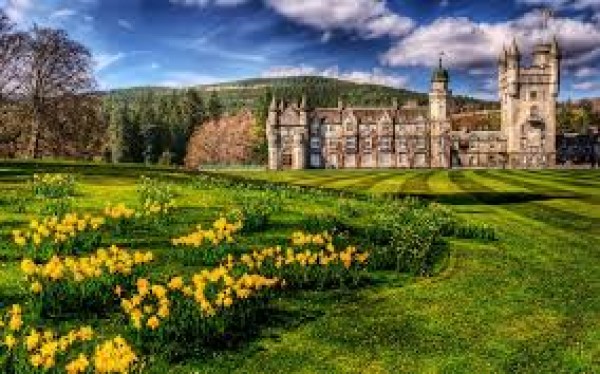 29. English clubNOSILEC PROJEKTA: 	Amy Bordon, Nathan DettweilerKRATKA VSEBINA: 	Klub spodbuja konverzacijo v naravnih situacijah z naravnimi govorci, spoznavanje kulture, navad in običajev, strpnosti do različnosti.POGOJI ZA VPIS: 	NI omejitev – za dijake.REZULTATI DELA: 	Klub spodbuja konverzacijo v naravnih situacijah z naravnimi govorci, spoznavanje kulture, navad in običajev, strpnosti do različnostiPOTREBEN PRIBOR, OPREMA: 	/.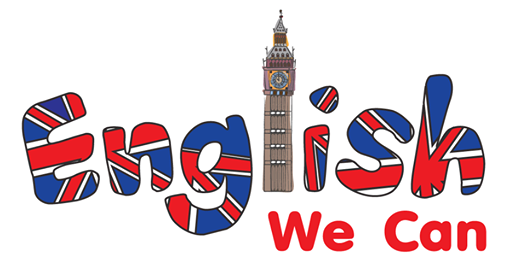 VELIKOST SKUPINE:  	Ni omejitve.PREDVIDENI STROŠKI: 	/TRAJANJE: 	Celotno šolsko letoPREDVIDEN DATUM: 		1x na teden ob 14.15.ŠTEVILO PRIZNANIH UR OIV/ID:  Vse ure – ob redni udeležbi.30. Tekmovanje iz angleškega jezikaNOSILEC PROJEKTA: 	Maja Hergan, Ema Ramot, Tanja BreznikKRATKA VSEBINA: 	Poleg jezikovnega dela tekmovanje vključuje poznavanje kulture, in sicer : gimnazija: od tekmovalcev pričakujemo poznavanje literarnega dela pisatelja Aldousa Huxleyja Brave New World.kemijski in farmacevtski tehnik: od tekmovalcev pričakujemo poznavanje literarnega dela pisatelja Johna Greena Looking for Alaska. POGOJI ZA VPIS: 	Dijaki 3. letnikaREZULTATI DELA: 	poznavanje literarnega dela oziroma filma, pridobljeno besedišče in jezikovne zmožnosti.	POTREBEN PRIBOR, OPREMA: 	/VELIKOST SKUPINE:  	/PREDVIDENI STROŠKI: 	/TRAJANJE: 	oktober 2018 do marec 2019PREDVIDEN DATUM: 	Šolsko tekmovanje v mesecu decembru 2018, regijsko tekmovanje 4. februarja 2019ŠTEVILO PRIZNANIH UR OIV/ID:  odvisno od dosežkov (6-15 ur)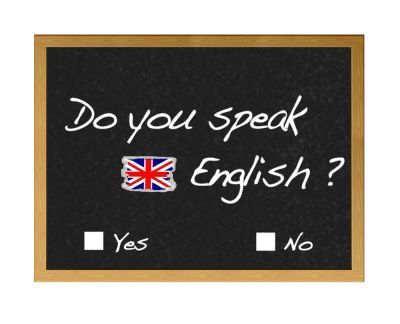 31. Angleška bralna značkaNOSILEC PROJEKTA: 	Tanja Breznik, Maja Hergan, Ema RamotKRATKA VSEBINA: 	Dijaki preberejo izbrana dela za posamezen letnik, udeležijo se tekmovanja za zlato ali srebrno bralno značko.POGOJI ZA VPIS: 	Dijaki 1., 2., in 3. Letnika.REZULTATI DELA: 	Dijaki s krajšimi besedili urijo bralne spretnosti, širijo besedišče, spoznavajo kulturne posebnosti, pridobijo priznanje za sodelovanje, srebrno ali zlato priznanje. 	 POTREBEN PRIBOR, OPREMA: 	predpisane knjige so na voljo v knjižniciVELIKOST SKUPINE:  	/PREDVIDENI STROŠKI: 	/TRAJANJE: 	od oktobra do izvedbe tekmovanjaPREDVIDEN DATUM: 	Šolsko tekmovanje v mesecu decembru 2018, regijsko tekmovanje v marcu 2019.ŠTEVILO PRIZNANIH UR OIV/ID:  Odvisno od doseženega priznanja (od 6-15).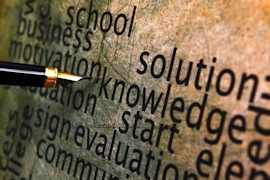 32.   Šolski fotograf	NOSILEC PROJEKTA: 	LEA LEVSTIKKRATKA VSEBINA:  	Te veseli fotografiranje? Bi rad na šolskih prireditvah sodeloval kot šolski fotograf? Zaželeno vsaj osnovno znanje fotografije in urejanja fotografij, ni pa nujno. Vse se lahko naučimo.POGOJI ZA VPIS: 	Dijaki vseh letnikov. REZULTATI DELA: 	Vsi šolski dogodki zabeleženi v sliki.POTREBEN PRIBOR, OPREMA: 	  Lahko uporabljaš svoj ali šolski fotoaparat.VELIKOST SKUPINE:  	Največ 4 dijaki.PREDVIDENI STROŠKI:    	/TRAJANJE: 	Vse šolsko leto.PREDVIDEN DATUM:  	/ŠTEVILO PRIZNANIH UR OIV/ID:  Z rednim sodelovanjem vse ure OIV/ID.33. Promocija šole	NOSILEC PROJEKTA: 	LEA LEVSTIK in METKA VOLMAJERKRATKA VSEBINA:  	Želiš sodelovati pri promociji šole v okviru izvedbe naravoslovnih dnevov za osnovnošolce in udeležbe na tržnicah poklicev? Če želiš kot promotor obiskati svojo OŠ, v prijavnici navedi, katera šola je to. POGOJI ZA VPIS: 	Dijaki 1. – 3. letnika. REZULTATI DELA: 	Uspešna promocija šole, uspešno izvedene delavnice za osnovnošolce.POTREBEN PRIBOR, OPREMA: 	  Vse priskrbi šola, občasno svoj laboratorijski plašč.VELIKOST SKUPINE:  	Velikost je odvisna od dogodka. PREDVIDENI STROŠKI:    	/TRAJANJE: 	Vse šolsko leto, intenzivno od oktobra do marca.PREDVIDEN DATUM:  	/ŠTEVILO PRIZNANIH UR OIV/ID:  Vsaka udeležba 3 – 5 ur.34. Ekskurzija - Ženeva in Cern	NOSILEC PROJEKTA:  Jelena Tement Žnidarič, prof.organizira turistična agencija Jazon-6 d.o.o.KRATKA VSEBINA:  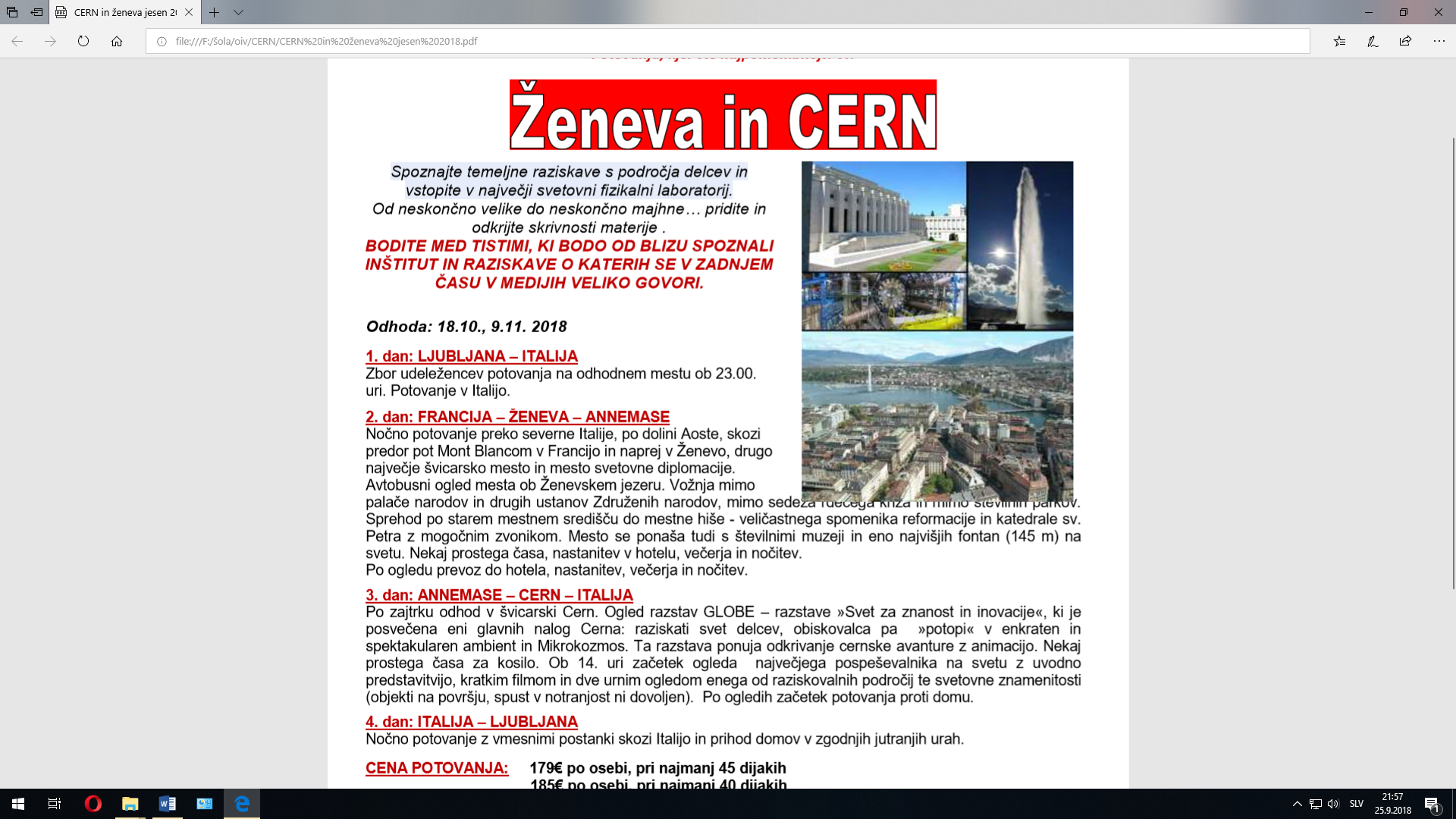 POGOJI ZA VPIS:  dijaki GSKŠ Ruše (prijava 2017/18)REZULTATI DELA:  prispevek (fotografije) za spletno stran šolePOTREBEN PRIBOR, OPREMA:  po programu VELIKOST SKUPINE:  prijavljeni dijaki (največ 45 dijakov + 3 spremljevalni profesorji)PREDVIDENI STROŠKI:  	192€ po osebi, pri najmanj 45 dijakih                                        	198€ po osebi, pri najmanj 40 dijakih                                        	212€ po osebi, pri najmanj 35 dijakihTRAJANJE:  od četrtka zvečer do nedelje zjutrajPREDVIDEN DATUM: 18. – 21. 10. 2018ŠTEVILO PRIZNANIH UR OIV/ID: vse ure proste izbire OIV/IDPRIJAVNICA ZA OIV/ID – GSKŠ RušeDijak-inja ______________________________ iz ________________razreda se prijavljam za program_______________________________________________________________,pod mentorstvom_______________________________________________.Podpis dijaka_inje:_______________________________________________________________________________________________________ODREŽI_____

POTRDILO ZA OIV/ID – GSKŠ RušeDijak-inja ______________________________ iz ________________razreda je opravil-a program______________________________________________.Prizna se  _______ ur OIV/ID.Podatki o izvajalcu (zunanje institucije): Naziv: _______________________________________________________________		Kontakt: __________________________Podpis mentorja:_______________________________________Tisti, ki bodo OIV/ID opravljali v zunanjih institucijah (npr. podjetjih, organizacija, društvih) morajo prinesti potrdilo z žigom institucije. V potrdilo se naj  navedejo osnovni podatki o izvajalcu.Opravljanje OIV in ID pri zunanji instituciji naj bo predhodno odobreno s strani GSKŠ Ruše.Dodatne informacije: GSKŠ Ruše, Šolska ul. 16, 2342 RušeLetnikObvezni delIzbirni delSkupaj1.60 ur30 ur90 ur2.60 ur30 ur90 ur3.60 ur30 ur90 ur4.15 ur15 ur30 urOIV GSKŠ Ruše – splošna gimnazijaOIV GSKŠ Ruše – splošna gimnazijaOIV GSKŠ Ruše – splošna gimnazija300 urLetnikObvezni delIzbirni delSkupaj1.72 ur32 ur104 ure2.72 ur32 ur104 ure3.72 ur32 ur104 ure4.20 ur20 ur40 urID GSKŠ Ruše – farmacevtski, kemijski tehnikID GSKŠ Ruše – farmacevtski, kemijski tehnikID GSKŠ Ruše – farmacevtski, kemijski tehnik352 ur